Título do artigo de análise e reflexão em português: adicionar subtítulo se necessárioTítulo do artigo de análise e reflexão em inglês: adicionar subtítulo, se necessário | Título do artigo de análise e reflexão em espanhol: adicionar subtítulo, se necessárioCómo citar este artículo · Como citar este artigo · How to cite this article: A SER COMPLETADO PELA EDITORA. Resumo: Lorem ipsum dolor sit amet consectetur adipiscing elit fusce ornare etiam, magnis volutpat sollicitudin suscipit feugiat fermentum rutrum nibh per pellentesque, quisque curabitur cras et sociosqu imperdiet vel vestibulum gravida. Nibh dictumst venenatis odio ultricies condimentum tellus quis sociosqu libero, faucibus aenean justo aptent tincidunt risus sagittis ut facilisi varius, class aliquam inceptos id gravida pulvinar pharetra placerat. Hendrerit sociis leo condimentum neque curabitur dis fames consequat, congue vulputate ligula hac cursus litora pharetra praesent, viverra quisque lacus fermentum integer mi blandit. Magna torquent dis libero nascetur interdum netus cubilia sed mauris, mollis maecenas iaculis senectus vitae enim odio blandit semper lobortis, malesuada curae ultrices scelerisque ornare mattis dictumst quisque. Palavras-chave: Lorem. Ipsum. Dolor. Sit. Amet. Consectetur.Abstract: Lorem ipsum dolor sit amet consectetur adipiscing elit fusce ornare etiam, magnis volutpat sollicitudin suscipit feugiat fermentum rutrum nibh per pellentesque, quisque curabitur cras et sociosqu imperdiet vel vestibulum gravida. Nibh dictumst venenatis odio ultricies condimentum tellus quis sociosqu libero, faucibus aenean justo aptent tincidunt risus sagittis ut facilisi varius, class aliquam inceptos id gravida pulvinar pharetra placerat. Hendrerit sociis leo condimentum neque curabitur dis fames consequat, congue vulputate ligula hac cursus litora pharetra praesent, viverra quisque lacus fermentum integer mi blandit. Magna torquent dis libero nascetur interdum netus cubilia sed mauris, mollis maecenas iaculis senectus vitae enim odio blandit semper lobortis, malesuada curae ultrices scelerisque ornare mattis dictumst quisque. Montes orci cum torquent metus eget blandit velit dui quisque habitant dictumst erat primis, varius inceptos interdum nisl suscipit at sapien massa tristique convallis turpis. Keywords: Lorem. Ipsum. Dolor. Sit. Amet. Consectetur.Resumen: Lorem ipsum dolor sit amet consectetur adipiscing elit fusce ornare etiam, magnis volutpat sollicitudin suscipit feugiat fermentum rutrum nibh per pellentesque, quisque curabitur cras et sociosqu imperdiet vel vestibulum gravida. Nibh dictumst venenatis odio ultricies condimentum tellus quis sociosqu libero, faucibus aenean justo aptent tincidunt risus sagittis ut facilisi varius, class aliquam inceptos id gravida pulvinar pharetra placerat. Hendrerit sociis leo condimentum neque curabitur dis fames consequat, congue vulputate ligula hac cursus litora pharetra praesent, viverra quisque lacus fermentum integer mi blandit. Magna torquent dis libero nascetur interdum netus cubilia sed mauris, mollis maecenas iaculis senectus vitae enim odio blandit semper lobortis, malesuada curae ultrices scelerisque ornare mattis dictumst quisque. Montes orci cum torquent metus eget blandit velit dui quisque habitant dictumst erat primis, varius inceptos interdum nisl suscipit at sapien massa tristique convallis turpis. Tortor facilisis vehicula posuere ullamcorper inceptos nostra cubilia, vel massa cras fringilla iaculis duis tempor dignissim, luctus hac elementum proin diam convallis.Palabras clave: Lorem. Ipsum. Dolor. Sit. Amet. Consectetur.…1. IntroduçãoA introdução deve conter a abordagem e os objetivos da reflexão e análise propostas.Lorem ipsum dolor sit amet consectetur adipiscing elit fusce ornare etiam, magnis volutpat sollicitudin suscipit feugiat fermentum rutrum nibh per pellentesque, quisque curabitur cras et sociosqu imperdiet vel vestibulum gravida. Nibh dictumst venenatis odio ultricies condimentum tellus quis sociosqu libero, faucibus aenean justo aptent tincidunt risus sagittis ut facilisi varius, class aliquam inceptos id gravida pulvinar pharetra placerat. Hendrerit sociis leo condimentum neque curabitur dis fames consequat, congue vulputate ligula hac cursus litora pharetra praesent, viverra quisque lacus fermentum integer mi blandit. Magna torquent dis libero nascetur interdum netus cubilia sed mauris, mollis maecenas iaculis senectus vitae enim odio blandit semper lobortis, malesuada curae ultrices scelerisque ornare mattis dictumst quisque. Montes orci cum torquent metus eget blandit velit dui quisque habitant dictumst erat primis, varius inceptos interdum nisl suscipit at sapien massa tristique convallis turpis. Tortor facilisis vehicula posuere ullamcorper inceptos nostra cubilia, vel massa cras fringilla iaculis duis tempor dignissim, luctus hac elementum proin diam convallis.2. Título de outros títulos numerados2.1. Subtítulos, se necessárioTanto os títulos dos títulos como os subtítulos serão desenvolvidos de acordo com o que o autor julgar adequado para seu exercício reflexivo e analítico. Eles devem ser numerados. Lorem ipsum dolor sit amet consectetur adipiscing elit fusce ornare etiam, magnis volutpat sollicitudin suscipit feugiat fermentum rutrum nibh per pellentesque, quisque curabitur cras et sociosqu imperdiet vel vestibulum gravida. Nibh dictumst venenatis odio ultricies condimentum tellus quis sociosqu libero, faucibus aenean justo aptent tincidunt risus sagittis ut facilisi varius, class aliquam inceptos id gravida pulvinar pharetra placerat. Hendrerit sociis leo condimentum neque curabitur dis fames consequat, congue vulputate ligula hac cursus litora pharetra praesent, viverra quisque lacus fermentum integer mi blandit. Magna torquent dis libero nascetur interdum netus cubilia sed mauris, mollis maecenas iaculis senectus vitae enim odio blandit semper lobortis, malesuada curae ultrices scelerisque ornare mattis dictumst quisque. Montes orci cum torquent metus eget blandit velit dui quisque habitant dictumst erat primis, varius inceptos interdum nisl suscipit at sapien massa tristique convallis turpis. Tortor facilisis vehicula posuere ullamcorper inceptos nostra cubilia, vel massa cras fringilla iaculis duis tempor dignissim, luctus hac elementum proin diam convallis.3. Outros cabeçalhos: com exemplos de figuras, notas de rodapé, citações de mais de 40 palavras e tabelasArticulação e desenvolvimento das rubricas necessárias. Acrescentando números relevantes a cada título adicionado. Números, tabelas ou notas de rodapé podem ser incluídos. Abaixo estão alguns exemplos (assim como citações de mais de 40 palavras):Lorem ipsum dolor sit amet consectetur adipiscing elit fusce ornare etiam, magnis volutpat sollicitudin suscipit feugiat fermentum rutrum nibh per pellentesque, quisque curabitur cras et sociosqu imperdiet vel vestibulum gravida. Nibh dictumst venenatis odio ultricies condimentum tellus quis sociosqu libero, faucibus aenean justo aptent tincidunt risus sagittis ut facilisi varius, class aliquam inceptos id gravida pulvinar pharetra placerat. Hendrerit sociis leo condimentum neque curabitur dis fames consequat, congue vulputate ligula hac cursus litora pharetra praesent, viverra quisque lacus fermentum integer mi blandit. Magna torquent dis libero nascetur interdum netus cubilia sed mauris, mollis maecenas iaculis senectus vitae enim odio blandit semper lobortis, malesuada curae ultrices scelerisque ornare mattis dictumst quisque. Montes orci cum torquent metus eget blandit velit dui quisque habitant dictumst erat primis, varius inceptos interdum nisl suscipit at sapien massa tristique convallis turpis. Tortor facilisis vehicula posuere ullamcorper inceptos nostra cubilia, vel massa cras fringilla iaculis duis tempor dignissim, luctus hac elementum proin diam convallis.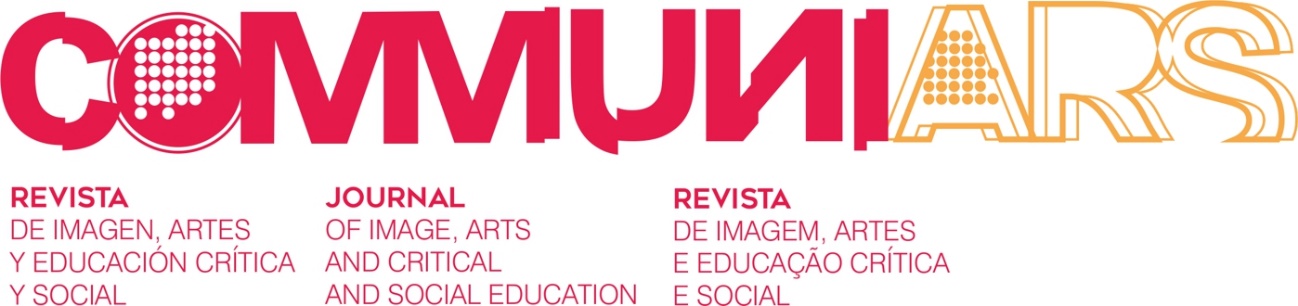 Figura 1. Título da figura utilizada. Fonte: Nome do autor (ano).Magna torquent dis libero nascetur interdum netus cubilia sed mauris, mollis maecenas iaculis senectus vitae enim odio blandit semper lobortis, malesuada curae ultrices scelerisque ornare mattis dictumst quisque. Montes orci cum torquent metus eget blandit velit dui quisque habitant dictumst erat primis, varius inceptos interdum nisl suscipit at sapien massa tristique convallis turpis. Tortor facilisis vehicula posuere ullamcorper inceptos nostra cubilia, vel massa cras fringilla iaculis duis tempor dignissim, luctus hac elementum proin diam convallis.Citação de mais de 40 palavras. Citação de mais de 40 palavras. Citação de mais de 40 palavras. Citação de mais de 40 palavras. Citação de mais de 40 palavras. Citação de mais de 40 palavras. Citação de mais de 40 palavras. Citação de mais de 40 palavras. Citação de mais de 40 palavras. Citação de mais de 40 palavras. Citação de mais de 40 palavras. Citação de mais de 40 palavras. Citação de mais de 40 palavras (Barbosa, 2021, p. 22).Lorem ipsum dolor sit amet consectetur adipiscing elit fusce ornare etiam, magnis volutpat sollicitudin suscipit feugiat fermentum rutrum nibh per pellentesque, quisque curabitur cras et sociosqu imperdiet vel vestibulum gravida. Nibh dictumst venenatis odio ultricies condimentum tellus quis sociosqu libero, faucibus aenean justo aptent tincidunt risus sagittis ut facilisi varius, class aliquam inceptos id gravida pulvinar pharetra placerat.Tabela 1. Título explicativo da tabela e seu conteúdo.Fonte: Autor das informações referidas4. Conclusões ou considerações finaisO número da seção de conclusão dependerá do número de títulos anteriores utilizados, portanto, pode variar. Neste exemplo, é o número 4, mas se forem utilizados mais cabeçalhos anteriores, poderá ser 5, 6 ou mais. Lorem ipsum dolor sit amet consectetur adipiscing elit fusce ornare etiam, magnis volutpat sollicitudin suscipit feugiat fermentum rutrum nibh per pellentesque, quisque curabitur cras et sociosqu imperdiet vel vestibulum gravida. Nibh dictumst venenatis odio ultricies condimentum tellus quis sociosqu libero, faucibus aenean justo aptent tincidunt risus sagittis ut facilisi varius, class aliquam inceptos id gravida pulvinar pharetra placerat. Hendrerit sociis leo condimentum neque curabitur dis fames consequat, congue vulputate ligula hac cursus litora pharetra praesent, viverra quisque lacus fermentum integer mi blandit. Magna torquent dis libero nascetur interdum netus cubilia sed mauris, mollis maecenas iaculis senectus vitae enim odio blandit semper lobortis, malesuada curae ultrices scelerisque ornare mattis dictumst quisque. Montes orci cum torquent metus eget blandit velit dui quisque habitant dictumst erat primis, varius inceptos interdum nisl suscipit at sapien massa tristique convallis turpis. Tortor facilisis vehicula posuere ullamcorper inceptos nostra cubilia, vel massa cras fringilla iaculis duis tempor dignissim, luctus hac elementum proin diam convallis.Agradecimentos e financiamento Se aplicável, indicar nesta seção os reconhecimentos e a fonte de financiamento: referência do projeto do qual depende o artigo apresentado.ReferênciasA seguir, exemplos dos tipos mais comuns de documentos utilizados em referências bibliográficas: livros, artigos de periódicos e capítulos de livros. Para mais informações e detalhes: ver APA 7: https://apastyle.apa.org/  Livro:Eisner, E. (1972). Educating artistic vision. Macmillan Pub. Co. Artigo de revista:Barbosa, A. M. (2021). Educación artística en Brasil: creatividad colectiva. Communiars. Revista de Imagen, Artes y Educación Crítica Y Social, 5, 11–26. https://dx.doi.org/10.12795/Communiars.2021.i05.01 Capítulo de livro: Arañó-Gisbert, J. C. (2005). Estructura del conocimiento artístico. En R. Marín-Viadel (Ed.), Investigación en educación artística: temas, métodos y técnicas de indagación sobre el aprendizaje y la enseñanza de las artes y culturas visuales (pp.19-42). Universidad de Granada.Recibido · Recebido · Received: A SER COMPLETADO PELA EDITORA | Aceptado · Aceito · Accepted: A SER COMPLETADO PELA EDITORARecibido · Recebido · Received: A SER COMPLETADO PELA EDITORA | Aceptado · Aceito · Accepted: A SER COMPLETADO PELA EDITORADOI: https://dx.doi.org/10.12795/Communiars. A SER COMPLETADO PELA EDITORA DOI: https://dx.doi.org/10.12795/Communiars. A SER COMPLETADO PELA EDITORA 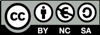 Artículo bajo licencia Creative Commons BY-NC-SA · Artigo sob licença Creative Commons BY-NC-SA · Article under Creative Commons license BY-NC-SAColuna 1Coluna 2Coluna 3Coluna 4Informações e conteúdoDadosDadosDadosInformações e conteúdoDadosDadosDadosInformações e conteúdoDadosDadosDadosInformações e conteúdoDadosDadosDadosInformações e conteúdoDadosDadosDados